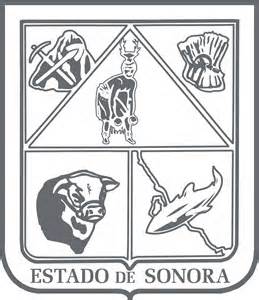                  GOBIERNO DEL ESTADO DE SONORA          	      05-DDO-P02-F01/REV.00            DESCRIPCIÓN DE PUESTO											ID: AC-014OBJETIVORESPONSABILIDADES
RELACIONES

MEDIDORES DE EFICIENCIADATOS GENERALES DEL PERFILGrado de estudios	Grado de estudios requerido y deseable.	Requerido:  	Deseable:   ¿El puesto requiere alguna especialización académica?		Carrera:	 Ingeniería en Acuacultura, Pesquerías, Biología Marina, Oceanología	Área:	 Acuacultura¿El puesto requiere experiencia laboral?La experiencia laboral requerida.1 año en técnico de campo1 año en manejo de personal¿La ejecución del puesto requiere del conocimiento del inglés o algún otro idioma?Grado de dominio del idioma inglés¿La ejecución del puesto requiere del conocimiento de manejo de computadora?Nivel de conocimientos de computación.¿Qué nivel de habilidad de trato con personas requiere el puesto?Habilidad de trato con personas.¿Cuál es el nivel de la responsabilidad gerencial necesaria?Nivel de responsabilidad gerencial¿Cuál es el resultado esencial del puesto?El resultado esencial del puesto y el resultado secundario más importante.En primer lugar: 
En segundo lugar:  En relación al servicio a la comunidad y a los objetivos sociales y políticos del Gobierno del Estado, su puesto:Orientación del puesto.Manejo de personal requeridoNúmero de personas a cargo del titular del puestoRecursos financieros a su cargo(M = 000; MM = 000,000 de pesos anuales)¿Si maneja recursos financieros, su responsabilidad sobre ellos es?Tipo de responsabilidad sobre los recursos financieros que maneja.Tipo de Análisis PredominanteMarco de actuación y supervisión recibidaDATOS DE APROBACIÓNInformación provista por:                                                      Información aprobada por:DATOS GENERALESDATOS GENERALESDATOS GENERALESDATOS GENERALESTítulo actual del puesto funcional:Jefe de Departamento del Área TécnicaDependencia/Entidad:Instituto de Acuacultura del Estado de Sonora     Área de adscripción:Dirección TécnicaReporta a:Director TécnicoPuestos que le reportan:NingunoPlanear las metas de producción conjuntamente con la Dirección Técnica para el desarrollo del programa de producción anual.Vigilar y supervisar la operación continua de la operación de las secciones de microalgas y bivalvos del CREMES para llevar a cabo en programa de producción.Acordar y proponer ante la Dirección Técnica, alternativas de producción y resolución de problemas operativos del centro.Programar los cultivos demostrativos de engorda de las diferentes especies comerciales y alternativas de acuerdo a los lineamientos establecidos por la Dirección General.Informar semanalmente por escrito de las actividades y avances en los programas de producción, con resumen mensual, trimestral y anual.Coordinar con el Departamento de Comercialización las entregas de crías y/o semillas por el centro.Impulsar y apoyar el programa de visitas guiadas y actividades de capacitación que sean requeridos en coordinación con el Departamento de Difusión.Coordinar y ejecutar el programa de producción de pre engorda verificando que las tareas de rutina se hagan en tiempo y forma. Hacer desove de ostión, almeja y callo. Evaluar semilla de callo, ostión y almeja. Empacar semilla de ostión, almeja y callo. Empacar larva ostión y contabilizarla.Realizar las bitácoras de mantenimiento de reproductores.Realizar los informes semanales de producción del área de reproductores.Realizar acciones correctivas y preventivas para el control sanitario del área de reproductores.Desarrollar todas aquellas funciones inherentes al área de su competencia.Internas:Internas:a) Auxiliar Técnico Administrativo: para la elaboración y captura de informes y bitácoras de producción.b) Vigilantes: para asignar tareas de apoyo en el monitoreo de equipos y maquinarias.Externas:Externas:a) Visitantes: para proporcionar información sobre el manejo de la producción durante las visitas guiadas.b) Comité de Sanidad Acuícola del Estado de Sonora: apoyo en la selección de organismos para análisis sanitario.Número de bitácoras realizadas / programadas.Número de informes semanales realizados / calendarizados.Número de acciones correctivas realizadas en tiempo y forma / número de observaciones realizadas.Sexo:Estado Civil:Edad:Entre 25 a 60 años. Nombre:M. en C. Francisco Hoyos Chairez Nombre:M. en C. Denisse Alejandra Trujillo   Villalba    Cargo:Jefe de Departamento del Área Técnica    Cargo:Director Técnico